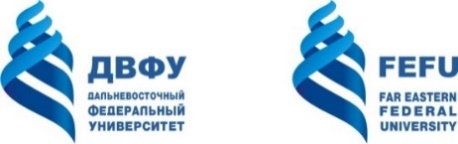 МИНИСТЕРСТВО ОБРАЗОВАНИЯ И НАУКИ РОССИЙСКОЙ ФЕДЕРАЦИИФедеральное государственное автономное образовательное учреждение высшего образования«Дальневосточный федеральный университет»(ДВФУ)Школа педагогики (г. Уссурийск)Кафедра философии и социально-гуманитарного образованияИнформационное письмоУважаемые преподаватели, аспиранты, магистранты и студенты!Приглашаем вас принять участие в III Всероссийской научно-практической конференции (в очно-заочной форме) «Образование и культурный капитал», которая состоится 8 декабря 2017 года в Школе педагогики Дальневосточного федерального университета (г. Уссурийск).Предлагаются следующие направления работы:актуальные проблемы изучения социальных и гуманитарных дисциплин;культурная и образовательная политика государства;управление человеческими ресурсами;человек в культурном, философском и историческом измерении;актуальные проблемы культуры, истории и политического развития России и стран АТР;образовательное пространство Приморского края: проблемы и решения;социальный инжиниринг в образовательном пространстве;Школа педагогики ДВФУ как фактор развития образовательного пространства Приморского края;трудовые ценности городского и сельского населения современной России как фактор развития экономического потенциала в рамках АТР.Заявки на участие в конференции и авторские статьи, оформленные в соответствии   с требованиями, направлять до 1 декабря 2017 года по электронной почте. Адрес:presnyak@list.ruВ заявке указать ФИО (полностью), место работы (или учебы – для магистрантов и студентов), должность; ФИО научного руководителя, его степень, звание, должность, а также свой телефон и e-mail.По итогам конференции планируется издать электронный сборник научных статей с присвоением ему кодов ISBN, УДК и ББК.Классификатор УДК: http://teacode.com/online/udc/Сборник зарегистрирован в наукометрической базе РИНЦ (Российский индекс научного цитирования)и публикуется на сайте электронной библиотеки Elibrary.ruЖурнал размещается в РИНЦ с постатейной разметкой.Оплата публикациии организационных расходов– 700 рублей. Для иногородних участников конференции указанную денежную сумму необходимо перечислить через банк по следующим реквизитам: Получатель платежа: Федеральное государственное автономное образовательноеучреждение высшего образования «Дальневосточный федеральный университет» Филиал ДВФУ в г. Уссурийске
ИНН 2536014538
КПП 251103002
ОГРН 1022501297785
Р/с 40503810150004000005
Дальневосточный банк ПАО «Сбербанк России» г. Хабаровск
К/с 30101810600000000608 в ГРКЦ ГУ Банка России по Хабаровскому краю
БИК 040813608. Назначение платежа: За участие в III Всероссийскойнаучно-практической конференции «Образование и культурный капитал».Требования к оформлению статей:УДК (в правом углу), на следующей строке – Ф.И.О. автора статьи(курсивом).Название статьи – на следующей строке (шрифт жирный, выравнивается по центру строки). Аннотация не более 600 знаков (учитывая пробелы).Ключевые словаотделяются друг от друга точкой с запятой.Аннотация и ключевые слова повторяется на английском языке.Через 1 строку – текст статьи. Через 1 строку – надпись «Список литературы». После нее приводится список, оформленный в соответствии с ГОСТ Р 7.05-2008 (Электронный адрес:http://www.kamchatgtu.ru/lib/gosts/05-2008/default.aspx).Библиографические ссылки в тексте статьи следует давать в квадратных скобках в соответствии с нумерацией в списке литературы.Материалы должны быть набраны и отформатированы в редакторе Word, в формате RTF или DOC, шрифт «TimesNewRoman», размер 14, интервал одинарный. Объем статей до 8 страниц текста (1 печатный лист).Внимание! Уникальность текста проверяется программой SafeAssign. Пример оформления статьи:УДК 001.201Иванов С.И.Проектный метод в построении образовательного пространства городской (или сельской) школыАннотация:Статья посвящена …. (в статье рассматриваются…) 4-5 предложений.Ключевые слова:(примерно 5-7 слов - основных общенаучных терминов или терминов по профилю исследования, упорядоченных от наиболее общих к конкретным, соответствующим описанию исследования).Повторить на английском языке аннотацию и ключевые слова!ТЕКСТ ТЕКСТ ТЕКСТ……….Список литературы1…….2…….С уважением, оргкомитет конференции.Оргкомитет: ДВФУ. Школа педагогики. Кафедра философии и социально-гуманитарного образования. г. Уссурийск, Чичерина 44, каб. 103, тел. (84234) 324273.